REPUBLIKA E SHQIPERISEBASHKIA LIBRAZHD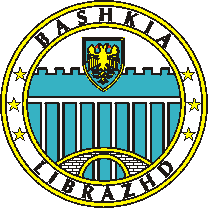 Adresa: Bashkia Librazhd, ,tel dhe fax: (+355) 514 22352  e-mail: librazhdbashkia@yahoo.comNr.______Prot						Librazhd, me23.03.2016Shtojca 15  			      FORMULARI I NJOFTIMIT TE  FITUESIT Për: [BO Salillari & Buldings Construction sh.p.k.]Procedura e prokurimit: Procedure e hapurPërshkrim i shkurtër i kontratës: Ndertim sistemin asfaltim i rruges kryesore te fshatit Dragostunje, njesia administrative Qender me vlere 137224222 (njeqind e tridhjete e shtate milion e dyqind e njezete e kater mije e dyqind e njezete e dy) leke pa tvsh me afat deri ne 90 dite]Publikime të mëparshme (nëse zbatohet): Buletini i Njoftimeve Publike [25.01.2016] [Numri3]Kriteret e përzgjedhjessëfituesit:  çmimimëiulët X ofertaekonomikishtmë e favorshmeNjoftojme se, kaneqenëpjesëmarrësnëprocedurëkëtaofertues me vleratpërkatësetëofruara:“Viktoria Impex sh.p.k.”			K32712206UEmri i plotë i shoqërisë 				numri i NIPT-it 		130207777.5 leke (njeqind e tridhjete milion e dyqind e shtate mije e shtateqind e shtatedhjete e shtate presje pese) leke pa TVSH.          (me numra dhe fjalë)BO Vellezerit Hysa sh.p.k. & Ergi sh.p.k.K12911201C dhe K02727229PEmri i plotë i shoqërisë 				numri i NIPT-it 		116614040 leke (njeqind e gjashtembedhjete milion e gjashteqind e katermbedhjete mije e dyzete leke) pa TVSH          (me numra dhe fjalë)Senka/L sh.p.k.      					 J94808405QEmri i plotë i shoqërisë 				           numri i NIPT-it 		137224000 (njeqind e tridhjete e shtate milion e dyqind e njezete e kater mije leke) pa TVSH          (me numra dhe fjalë)BO Salillari & Buldings Construction sh.p.k.   J62903125G dhe L11401034PEmri i plotë i shoqërisë 				           numri i NIPT-it 		134479633.47 leke (njeqind e tridhjete e kater milion e katerqind e shtatedhjete e nente mije e gjashteqind e tridhjete e tre pike tridhjete e tre) leke pa TVSH.          (me numra dhe fjalë)Luman Biba						S’kaEmri i plotë i shoqërisë 				           numri i NIPT-it 		Ska paraqitur oferte          (me numra dhe fjalë)Caushi					 S’kaEmri i plotë i shoqërisë 				           numri i NIPT-it 		Ska paraqitur oferte   (me numra dhe fjalë)“Alko – Impex General Construcion” 		 K91326028IEmri i plotë i shoqërisë 				           numri i NIPT-it 		134616458 leke (njeqind e tridhjete e kater milion e gjashteqind e gjashtembedhjete mije e katerqind e pesedhjete e tete) leke Pa TVSH          (me numra dhe fjalë)Janë skualifikuar ofertuesit e mëposhtëm:Dokumentacioni i operatorit ekonomik Luman Biba nuk eshte i plote dhe  nuk perputhet plotesisht me kerkesat e Kritereve te Pergjithshme dhe Kritereve te Veçanta te Kualifikimit, te percaktuara ne dokumentat e tenderit si me poshte:Ska paraqitur asnje dokumentacion kualifikues.Ska paraqitur ofertePer keto arsye komisioni vendosi ta vleresoi oferten te skualifikuar. Dokumentacioni i operatorit ekonomik Caushi nuk eshte i plote dhe  nuk perputhet plotesisht me kerkesat e Kritereve te Pergjithshme dhe Kritereve te Veçanta te Kualifikimit, te percaktuara ne dokumentat e tenderit si me poshte:Ska paraqitur asnje dokumentacion kualifikues.Ska paraqitur ofertePer keto arsye komisioni vendosi ta vleresoi oferten te skualifikuar. Dokumentacioni i operatorit ekonomik Senka/L sh.p.k. nuk eshte i plote dhe  nuk perputhet plotesisht me kerkesat e Kritereve te Pergjithshme dhe Kritereve te Veçanta te Kualifikimit, te percaktuara ne dokumentat e tenderit si me poshte:Ska paraqitur asnje dokumentacion kualifikues pervec Ekstrakt QKR dhe Ekstrakt Historik i QKR Ka paraqitur oferte por pa paraqitur preventivin e percaktuar ne DT.Dokumentacioni i operatorit ekonomik Viktoria Invest sh.p.k. nuk eshte i plote dhe  nuk perputhet plotesisht me kerkesat e Kritereve te Pergjithshme dhe Kritereve te Veçanta te Kualifikimit, te percaktuara ne dokumentat e tenderit si me poshte:Operatori ekonomik nuk e ka paraqitur te plote kerkesen per: Deklarate e administratorit te shoqerise ofertuese per punet konkrete ( te kontraktuara gjate 2015 apo ne vijim nga vitet e tjera )  me te cilat eshte e angazhuar shoqeria per vitin 2015 qofshin me fonde publike apo jo publike ( investitor privat ) shoqeruar me preventivin perkates. (Ne rast se ofertuesi eshte bashkim i operatoreve, cdo anetar i ketij bashkimi duhet te paraqese kete dokument). Ne rastin konkret ky operator ka paraqitur nje oferte prane Ministrise se Industrise dhe Energjise ne masen 185419088.89 leke nderkohe qe preventivi i paraqitur eshte per vleren 64677762,63 leke.Eshte kerkuar nga operatoret te paraqesin dokumentacion per stafin si me poshte vijon:5.1 Pjese e stafitteknikteoperatoritduhettejene ;Ing ndertimi InghidroteknikIngmjedisiInggjeologPer plotesimin e kushtit te mesiperm kerkohet:1.Sejcili prej pjesetareve te stafit teknik te mesiperm duhet te gjenden  ne licensen e shoqerise.2.Sejcili prej pjesetareve te stafit teknik te mesiperm duhet te gjenden ne liste pagesat e shoqerise3.Sejcili prej pjesetareve te stafit teknik te mesiperm duhet te kete kontrate pune noteriale te vlefshme me shoqerine.Per kete rast konstatohen mangesite ne dokumentacion per stafin si me poshte vijon:Inxhinierja e mjedisit Erlinda Peshku:Inxhinierjanukgjendet ne licencen e shoqerise.Ne listepagesen e muajitdhjetorkonstatohet se kjoinxhiniereeshtepaguar me page 25000 lekeedhepsekaditeteplota 22 ne detyregjatemuajitnekundershtimkeshtu me legjislacioninicilipercaktondhenivelet e pagave per drejtuesitteknikteshoqerise.Inxhinierja Shpresa Banja:Ne listepagesen e muajitdhjetorkonstatohet se kjoinxhiniereeshtepaguar me page 22522 lekeedhepsekaditeteplota 22 ne detyregjatemuajitnekundershtimkeshtu me legjislacioninicilipercaktondhenivelet e pagave per drejtuesitteknikteshoqerise.Profili I arsimitteznj. ShpresaBanjaeshteKimiindustrialeprajashtekerkeses per inxhinierimjedisi.Kontrata e punesmespalevenukeshte ne pranitenoteritdhe as me vertetimnenshkrimingaana e noterit.Persa me lartoperatoriekonomiknuk e plotesonkriterin per inxhiniermjedisi.InxhinierjaGjyhzyde MinoNe listepagesen e muajitdhjetorkonstatohet se kjoinxhiniereeshtepaguar me page 22000 lekeedhepsekaditeteplota 22 ne detyregjatemuajitnekundershtimkeshtu me legjislacioninicilipercaktondhenivelet e pagave per drejtuesitteknikteshoqerise.Kontrata e punesmespalevenukeshte ne pranitenoteritdhe as me vertetimnenshkrimingaana e noterit.InxhinieriGentjanAllaInxhinierinukgjendet ne licencen e shoqerise ne kundershtim me kerkesat per kualifikim.Inxhinieri I mesipermnukgjendet ne listepagesen e shoqerise.Persa me lartoperatoriekonomiknuk e plotesonkriterin per inxhinierHidroteknik.Inxhinierja e ndertimitBelaÇelemengoKontrata e punesmespalevenukeshte ne pranitenoteritdhe as me vertetimnenshkrimingaana e noterit.InxhinierindertimitKlitonKtonaInxhinierinukgjendet ne licencen e shoqerise ne kundershtim me kerkesat per kualifikim.Persa me lartoperatoriekonomiknuk e plotesonkriterin per inxhinierndertimi.Persa i perket pretendimit te operatorit ofertues se Viktoria Invest sh.p.k. dhe Viktoria Invest International sh.p.k. jane dy operatore te ndryshem konstatojme sipas Ekstraktit te QKR te paraqitur se Viktoria Invest International sh.p.k. eshte ortaku i vetem me 100% te pjesemarrjes ne perqindje ne Viktoria Invest sh.p.k. Persa me lart dhe pergjegjesite e detyrimeve jane pjese dhe e kesaj shoqerie si shoqeri vartese. Keshtu nga zbatimi i punimeve ne fshatin Stebleve jane sjelle demtime te pariparuara nga kontraktuesi Viktoria Invest International te dokumentuara ne masen 934528 leke te cilat jane argumentuara me dokumentacionin perkates ne NJA Stebleve. Per keto arsye komisioni vendosi ta vleresoi oferten te skualifikuar. Dokumentacioni i BO Vellezerit Hysa sh.p.k. dhe Ergi sh.p.k. nuk eshte i plote dhe  nuk perputhet plotesisht me kerkesat e Kritereve te Pergjithshme dhe Kritereve te Veçanta te Kualifikimit, te percaktuara ne dokumentat e tenderit e pikerisht:Vellezerit Hysa sh.p.k. ne Deklaratë mbi Konfliktin e Interesit sipas Shtojcës 7 eshte e hartuar ne kundershtim me ndryshimet e Ligjit Nr. 9367, datë 07.04.2005.Operatori Vellezerit Hysa sh.p.k. ka paraqitur Deklarate e administratorit te shoqerise ofertuese per punet konkrete ( te kontraktuara gjate 2015 apo ne vijim nga vitet e tjera )  me te cilat eshte e angazhuar shoqeria per vitin 2015 qofshin me fonde publike apo jo publike ( investitor privat) por te pa shoqeruar me shoqeruar me preventivin perkates. (Ne rast se ofertuesi eshte bashkim i operatoreve, cdo anetar i ketij bashkimi duhet te paraqese kete dokument).Ergi sh.p.k. ne Deklaratë mbi Konfliktin e Interesit sipas Shtojcës 7 eshte e hartuar ne kundershtim me ndryshimet e Ligjit Nr. 9367, datë 07.04.2005.Operatori Ergi sh.p.k. ka paraqitur Deklarate e administratorit te shoqerise ofertuese per punet konkrete ( te kontraktuara gjate 2015 apo ne vijim nga vitet e tjera )  me te cilat eshte e angazhuar shoqeria per vitin 2015 qofshin me fonde publike apo jo publike ( investitor privat ) por te pa shoqeruar me shoqeruar me preventivin perkates. (Ne rast se ofertuesi eshte bashkim i operatoreve, cdo anetar i ketij bashkimi duhet te paraqese kete dokument).V.Hysash.p.k. nuk e plotesonkushtin per:   2.3	Kapaciteti teknik:  
1.Pune te ngjashme a)Punë të ngjashme për një objekt te vetem ne nje vlere prej 50% te vleres se perllogaritur te kontrates qe prokurohet dhe qe eshte realizuar gjate tri viteve te fundit: b)Punë të ngjashme ku vlera monetare totale e puneve te kryera, e marre se bashku gjate tri viteve te fundit, eshte sa dyfishi i vleres limit te kontrates qe prokurohet.Plotesimi i njerit prej dy kushteve te siperpermendura e ben oferten te kualifikueshme.Si deshmi per pervojen e meparshme kerkohen te paraqitet:Shtojca 8 e shoqeruar me:Kontraten e punimeveAktin e kolaudimitSituacionin perfundimtarAktin e marrjes ne dorezim si dhe faturat tatimore per cdo situacion.Ne rastin e pervojes se meparshme te realizuar ne sektorin privat kerkohen te paraqitet:Kontraten e punimeve Lejen e ndertimitAktin e kolaudimitSituacionin perfundimtar si dhe faturat tatimore per cdo situacion.Kur ofertuesi eshte bashkim operatoresh, per punet e ngjashme pika -a-  duhet te plotesohet nga anetari i cili ka perqindjen me te madhe te pjesemarrjes ne bashkim. Anetaret e tjere te bashkimit do te paraqesin kontratat e ngjashme ne raport me perqindjen e pjesemarrjes se tyre ne bashkim. pika -b- duhet te plotesohet nga te gjithe anetaret e bashkimit ne raport me perqindjen e pjesemarrjes se tyre ne bashkim. Kontrata te ngjashme konsiderohen te vlefshme nese zerat kryesore te punimeve  kane volume te konsiderueshme krahasimore me keto te përcaktuara per kete prokurim. Ne asnjengakontratat e paraqituranuk e plotesonivetemkushtin per 50% per njekontratetevetme e konstatuardhengafaturattatimoretekerkuarabashkengjiturkontratave.Ergish.p.k. inxhinieren e mjedisit e ka ne kontrate me 30000 dhe ne bordero e kadeklaruar me 25000 leke.Manovratoret e Ergish.p.k. nukkanekontratenoteriale ne kundershtim me DT.Manovratoret e V.Hysash.p.k. nukkanekontratenoteriale ne kundershtim me DT.Per mjetetkanemangesitedyoperatoretsi me poshte:V. Hysa sh.p.k. nuk ka paraqitur dokumentacion per :Operatoret ekonomike duhet te paraqesin kontrate furnizimi noteriale me prodhuesin per keto zera punimesh:- Operatoret ekonomike duhet te paraqesin kontrate furnizimi noteriale per boje bikomponente me prodhuesin (e shoqeruar me certifikaten ISO per cilesine e bojerave ne emer te prodhuesit)- Operatoret ekonomike duhet te paraqesin kontrate furnizimi noteriale me prodhuesin e tabelave rrugore (e shoqeruar me certifikaten ISO per cilesine e tabelave ne emer te prodhuesit)Ne rastin konkret furnizuesi nuk eshte i regjistruar per prodhimin e bojes bikomponente dhe tabelave si dhe nuk ka ISO te perkthyer ne shqip.Kontrata e furnizimit per bojra me ergikamangesisi me poshte:Nukkatepercaktuaraktivitetin e Rali Color per BojraNukkafurnizim per tabelaOperatoretnukkaneparaqitur :6.2. Deklaratë nga administratori i shoqërisë ofertuese, qe makineritë e mësipërme nuk do të jenë të angazhuara në kontrata të tjera por vetem per kete objekt ne rast te shpalljes fitues . (Ne rast se ofertuesi eshte bashkim i operatoreve, cdo anetar i ketij bashkimi duhet te paraqese kete dokument).Operatoretnukkaneparaqitur :6.3. Deklaratë nga administratori i shoqërisë ofertuese per vendodhjen e mjeteve ne pronesi apo te marra me qira dhe autorizim per verifikimin e tyre nga AK. Ne rast se ofertuesi eshte bashkim i operatoreve, cdo anetar i ketij bashkimi duhet te paraqese kete dokument).Operatoret nuk kane paraqitur: Operatoret ekonomike duhet te paraqesin deri diten e tenderit Mostrat e meposhtme:Pjese 50 cm tub plasmasi fi 100 mm, tub metalik d=219 mm.Boje bikomponente per vijezim rrugesh Nje tabele rrugore 60 X 20 cm, nje tabele rrugore 150 x 40 cm.Per keto arsye komisioni vendosi ta vleresoi oferten te skualifikuar. * * *Duke iu referuar procedurës së lartpërmendur, informojmë BO Salillari & Buldings Construction sh.p.k. me adreseTiranese oferta e paraqitur, me një vlerë të përgjithshme prej 134479633.47 leke (njeqind e tridhjete e kater milion e katerqind e shtatedhjete e nente mije e gjashteqind e tridhjete e tre pike tridhjete e tre) leke pa TVSH.është identifikuar si oferta e suksesshme.Rrjedhimisht, jeni i lutur të paraqisni pranë Bashkise Librazhd sigurimin e kontratës, siç parashikohet në dokumentat e tenderit, brenda 10 ditëve nga dita e marrjes/publikimit të këtij njoftimi. Në rast se nuk pajtoheni me këtë kërkesë, ose tërhiqeni nga nënshkrimi i kontratës, do të konfiskohet sigurimi i ofertës suaj (nëse është kërkuar) dhe kontrata do t’i akordohet ofertuesit vijues në klasifikimin përfundimtar, oferta e të cilit është dorëzuar me një vlerë të përgjithshme prej [134616458 leke (njeqind e tridhjete e kater milion e gjashteqind e gjashtembedhjete mije e katerqind e pesedhjete e tete) leke Pa TVSH], siç parashikohet në nenin 58 të Ligjit nr.9643 datë 20.11.2006 “Për prokurimin publik”, i ndryshuar.Njoftimi i Klasifikimit është bërë në datë 28.02.2016Ankesa: Po(nëse ka) ka marrë përgjigje në datë 09.03.2016TITULLARI I AUTORITETIT KONTRAKTORKRYETARIKastriot GURRALlojiiMakineriveNjesiaSasiaAutobotujicope1